Муниципальное автономное дошкольное образовательное учреждениедетский сад «Чебурашка»Конспект непосредственной образовательной деятельностиОбразовательная область: Социально-коммуникативное развитиеРаздел: Формирование основ безопасности1 младшая группа«Спичка - невеличка»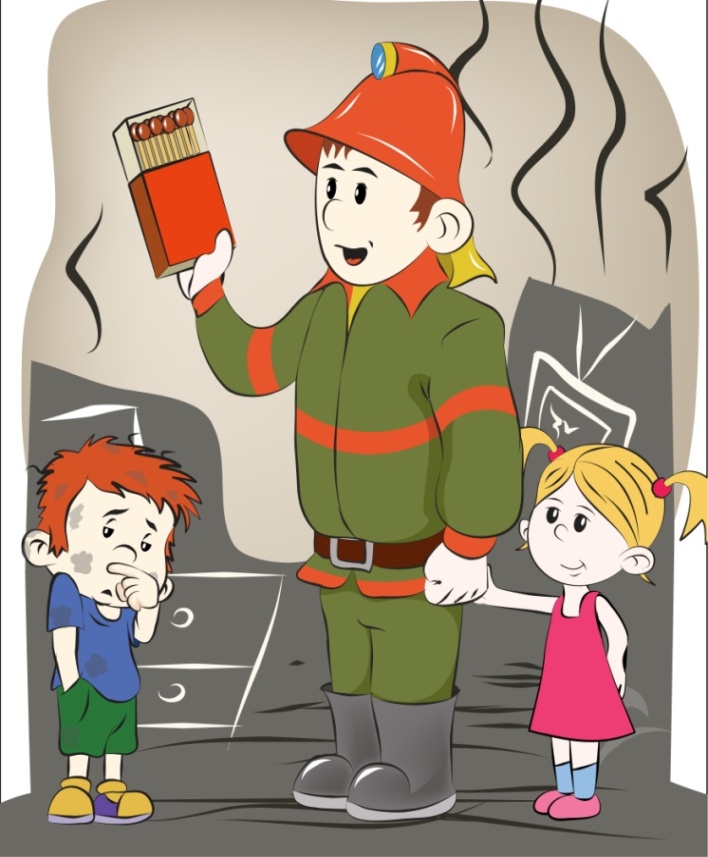 Подготовила воспитатель:Шуплецова Анна Геннадьевнап. Алябьевский  Цель: Предоставление детям первичного понятия о пользе и вреде огня. Задачи:Образовательные: дать понятие детям о том, какую опасность таят в себе спички; способствовать формированию элементарных знаний о пожаре, его последствиях, действиях во время пожара; учить связно отвечать на поставленный вопрос, активизировать в речи детей слова по теме: огонь, пожар, пожарная машинаРазвивающие: развивать у детей представление о пользе и вреде огня; способствовать развитию конструктивных умений, развивать мелкую моторику.Воспитательные: воспитывать чувство осторожности, умение сочувствовать,  сопереживать людям, попавшим в беду.Предварительная работа: - чтение и просмотр сказки «Кошкин дом» С. М. Маршака; - работа с демонстрационным материалом «Правила пожарной безопасности»; - просмотр презентации « Пожароопасные ситуации»; - игры с пожарной машиной; игровое упражнение «Можно-нельзя»; - рисование ладошками «Загорелся кошкин дом»Материалы к занятию: телефон, тетушка Спичка, волшебный сундучок, спички, картинка огня, пожарная машина, схема «Для чего нужен огонь», ширма, игрушка би-ба-бо кошка Мурка.Методы и приемы:  сюрпризный момент, наглядный, словесный, игровой.Ход непосредственной образовательной деятельности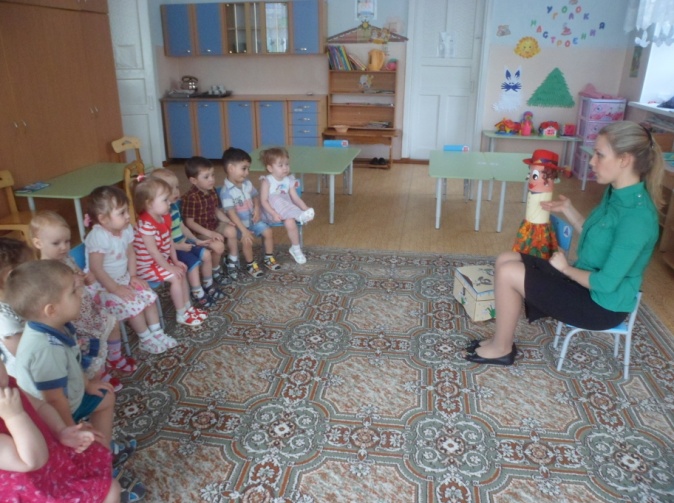 Раздается телефонный звонок. Воспитатель поднимает трубку.- Алло. Здравствуйте! Кто говорит? Что случилось? К нам в гости?- Ребята, к нам в гости хочет прийти тетушка Спичка, она наверно уже за дверями стоит, пригласим ее?Дети: Да!Воспитатель зовет тетушку Спичку.Воспитатель: Спичка прошептала мне на ушко, что очень хочет поиграть с вами. И предлагает ее зажечь. Она будет гореть ярко, и всем будет весело. Ребята, может кто-то из вас хочет поиграть со спичкой?Дети: Нет!Воспитатель: Почему нет? Скажите, ребята, разве можно маленьким деткам брать спички, да ещё и зажигать их без присмотра взрослых?Дети: Детям спички брать нельзя! Может возникнуть пожар! Можно обжечься!Правило первое – касается каждогоПравило это самое главное!И на улице и в комнатеВы о нем, ребята, помните: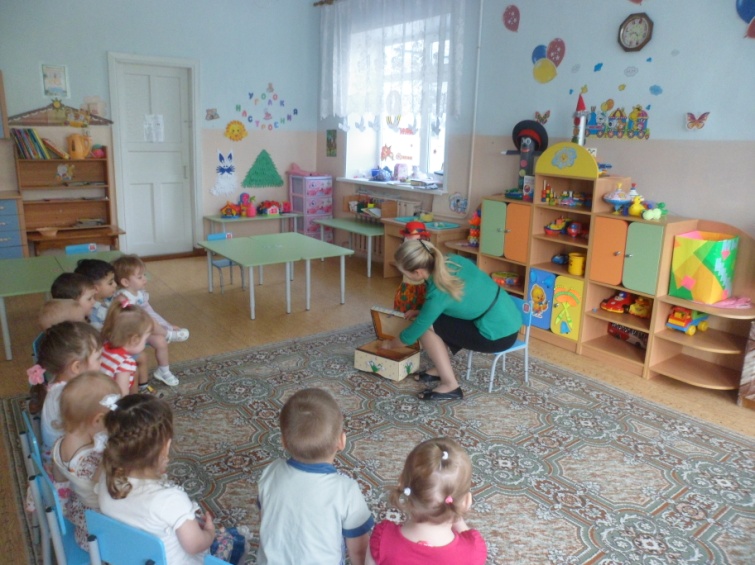 Спички не тронь, в спичках – огонь!Воспитатель: Тетушка спичка принесла вам волшебный сундучок. Чтобы посмотреть,  что там лежит, нужно отгадать загадки.Загадка В маленькой коробочке      Сестрички невелички,      Лежат – молчат      Чиркнешь – горят.      (спички)Воспитатель: Ребята, а для чего нужны спички? (Обратить внимание на схему «для чего нужен огонь»)Дети: Спички нужны, чтобы зажигать газовую плиту, свечку, костер, печку. Это могут делать только взрослые.Воспитатель: Совершенно верно, тетушка Спичка очень довольна вами, что вы знаете, для чего нужны спички. Загадка Людям много - много летЯ несу тепло и свет.Обожгу – меня не тронь.Называюсь я …(Огонь).Воспитатель: От неосторожного обращения с огнем может возникнуть пожар. Огонь очень опасен. Он сначала горит медленно, потом языки пламени становятся выше, сильнее, разгораются, бушуют, сжигают все на своем пути.Малоподвижная игра: Давайте представим, что вы – маленькие огоньки (садятся на корточки). Сначала вы потихоньку горели, потом стали разгораться, больше, выше, выше (встали на носочки). Вот какой высокий огонь разгорелся.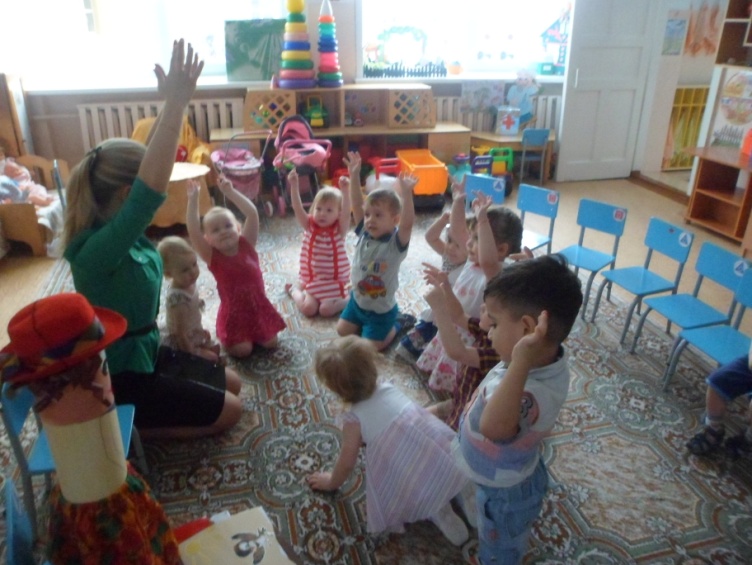  (Из-за импровизированной ширмы появляется кошка – Мурка.)Воспитатель: Ребята, к нам в гости еще пришла - кошка Мурка. Она очень расстроена. И как мне показалось, нуждается в нашей помощи. Что же с ней произошло? (задумчиво произносит воспитатель)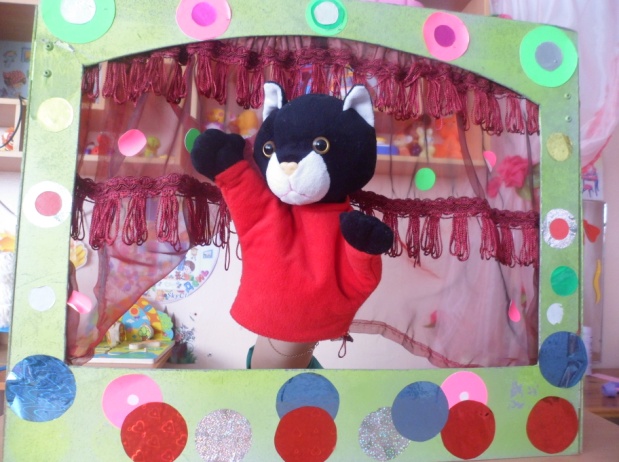 Мурка: Здравствуйте, ребятки.Дети: Здравствуй, кошка Мурка.Воспитатель: Мурка, чем ты так расстроена? Расскажи нам, а мы, если сможем тебе поможем.Мурка: Ребята, у меня случилась большая беда. Но давайте все по порядку. Вы знаете, что у меня был  красивый дом. Я его очень любила, приглашала гостей. В доме стояла большая печка и когда наступили холода кот, Василий решил её затопить, от неаккуратности спичка упала на ковер и все загорелось. Приехала машина и потушила пожар, но было уже поздно.  Вот так мой дом сгорел.Воспитатель:  Бедная кошка-Мурка!!!- Ребята, а вы как бы поступили, если бы заметили пожар? (Подвести детей к ответу, что они должны звать на помощь взрослых).3 загадка.  А как называется машина, которая приезжает тушить пожар?Дети: Пожарная.(Включается вой сирены, из сундучка выезжает пожарная машина,  воспитатель вместе с детьми, рассматривают машину)Воспитатель: А как вы догадались, что эта пожарная машина?Дети: Она красная, у нее есть лестница.  Воспитатель: Верно! Пожарная машина всегда красного цвета, чтобы ее было видно издалека. Красный цвет - цвет тревоги, огня. 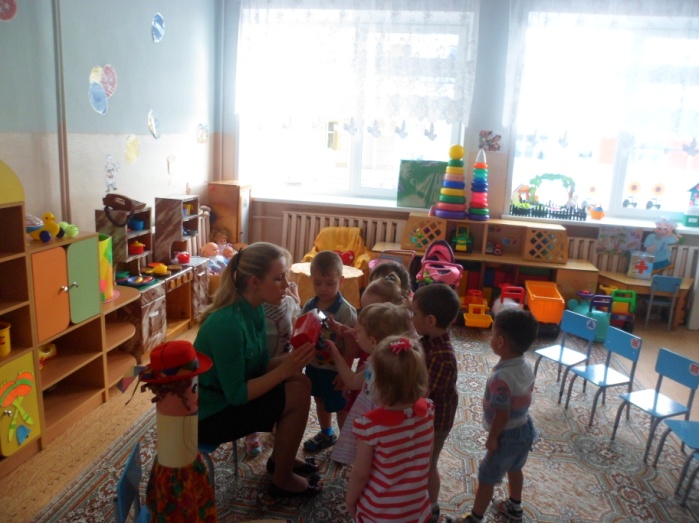 - А чем машина тушит пожар? (водой)- Когда пожарная машина едет по дороге, её не только видно, но и слышно. Слышно сирену. Как звучит сирена?Дети: И-У-Иу-Иу, Иу-Иу-Иу!Воспитатель: Не успела пожарная машина потушить кошке Мурке дом, а все из-за того, что кот Василий неаккуратно обращался со спичками. А сейчас мы с вами выполним упражнение «Спички опасны» 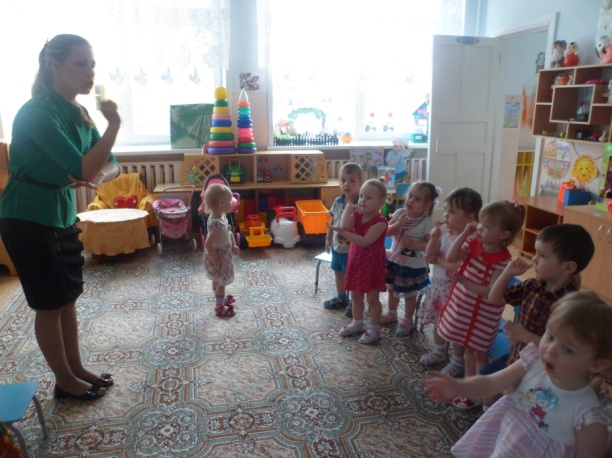 Спички опасны,                            /Дети грозят пальчиком./Их только тронь  -                    Сразу появится                           /Поднимают руки вверх, шевелятЯркий огонь!                                  пальчиками,/Сначала маленький,                     /Руки перед собой./А потом большой, большой!       /Руки вверх, шевелят пальчиками./Подул ветерок                              /Дуют./И огонь погас.                              /Опускают руки./Воспитатель: А теперь ребята, давайте поможем бедной Мурке и построим ей новый дом из спичек.Дети садятся за стол,  и конструируют дом из спичек. Кошка Мурка всех благодарит за уютные красивые домики для нее и кота Василия.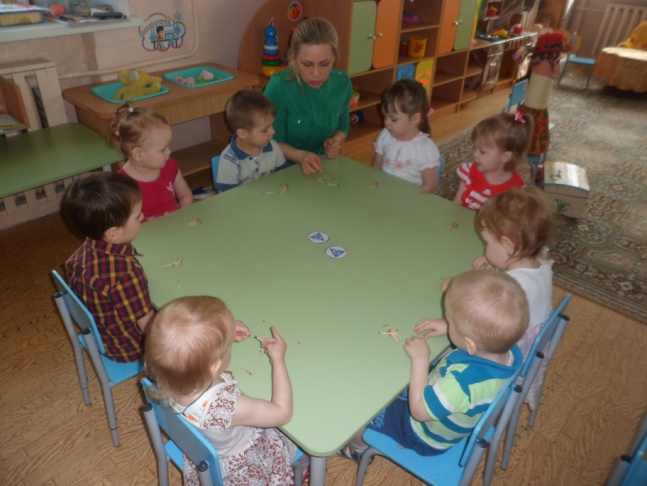 Мурка: Хорошо запомните:Ростом спичка невеличка, Не смотрите, что мала,Эта маленькая спичка,Может сделать много зла!Крепко помните друзья,Что с огнем шалить нельзя.Воспитатель: А давайте ребята, мы расскажем Мурке, что нужно делать, чтоб не случился пожар?- Можно ли играть со спичками? (нет. Спичками можно пользоваться  только взрослым)- А,  для чего нужен огонь людям? ( Чтоб приготовить кушать, освещать помещение, греться и т.д.)- А если, все таки случился пожар, что нужно делать? ( Нужно,  сообщить взрослым или позвонить по номеру 01) - Какая машина приедет? ( Пожарная, она красного цвета)- Чем пожарная машина тушит огонь? (Водой)Мурка: Спасибо ребята, теперь я буду аккуратно обращаться с огнем и коту Василию обо всем расскажу. Досвиданья!